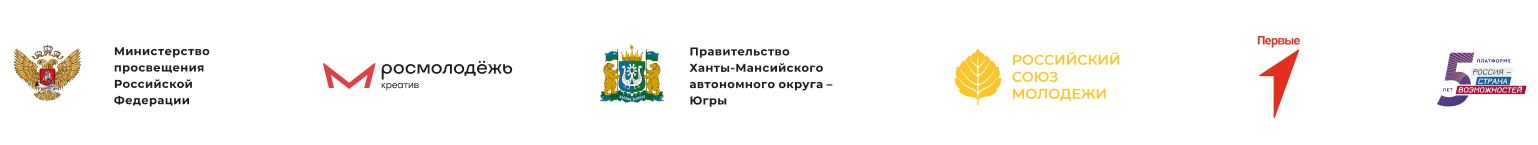 Информационная справка XXXI (II) Всероссийского фестиваля«Российская студенческая весна» для студентов ПОО в Ханты-МансийскеВсероссийский фестиваль «Российская студенческая весна» – это самый масштабный студенческий творческий фестиваль в России. Фестиваль является флагманским проектом Программы поддержки и развития студенческого творчества «Российская студенческая весна» и с 2019 года входит в линейку проектов платформы «Россия – страна возможностей». XXXI (II) Всероссийский фестиваль «Российская студенческая весна» для студентов профессиональных образовательных организаций пройдет в самой северной точке Студвесны — Ханты-Мансийске с 11 по 17 июня 2023 года и станет одних из массовых молодёжных конкурсных мероприятий в России для студентов ссузов. Слоган фестиваля — «Ближе, чем кажется».Организаторами фестиваля являются общероссийская общественная организация «Российский Союз Молодежи» и Правительство Ханты-Мансийского автономного округа—Югры. Фестиваль пройдет при поддержке Министерства просвещения Российской Федерации, Федерального агентства по делам молодежи (Росмолодёжь) и президентской платформы «Россия – страна возможностей».,Цели Фестиваля: сохранение и приумножение нравственных и культурных достижений студенческой молодежи, совершенствование системы эстетического воспитания, развитие социального интеллекта; содействие развитию системы организации воспитательной работы в образовательных организациях высшего образования, формирование и развитие универсальных компетенций студенческой молодежи.Фестиваль проводится в соответствии с Основами государственной молодежной политики Российской Федерации на период до 2025 года, утвержденными распоряжением Правительства Российской Федерации от 29 ноября 2014 г. № 2403-р. Участниками Фестиваля станут 2000 конкурсантов из более чем 70 регионов, которые предварительно прошли региональные отборочные этапы.Масштабная торжественная Церемония открытия Фестиваля состоится 11 июня в культурно-развлекательном комплексе «Арена Югра», там же пройдет торжественная Церемония закрытия фестиваля (Гала-концерт) — 16 июня. Участники Фестиваля представят на оценку экспертному совету Фестиваля более 1000 конкурсных работ в 51 номинации. Экспертный совет включает в себя более 70 членов жюри, авторитетных деятелей искусства и культуры Российской Федерации.Конкурсная программа фестиваля пройдет в период с 12 по 15 июня 2023 года и будет включать в себя 10 направлений: «Региональная программа»;«Вокальное»;«Инструментальное»;«Танцевальное»;«Театральное»;«Оригинальный жанр»;«Мода»;«Медиа»;«Видео»; «Арт».Площадками проведения каждого конкурсного направления станут концертные объекты города Ханты-Мансийска: КТЦ «Югра-Классик», центр искусств для одаренных детей севера, ДК «Октябрь», арт-резиденция на Иртыше, СК «Дружба», городская набережная.На Фестивале с этого года появились новые номинации. В Танцевальном направлении — «Классический танец». В «Медиа» введена номинация «Фотопроект»: фоторепортаж и художественная фотография. Участники Театрального направления буду удивлять в Авторском художественном слове, а также покажут свой талант в новой номинации «Фронтовая проза и поэзия». В Вокальном направлении в номинации «Рэп» появились подноминации — «Авторский материал» и «Заимствованная композиция», в Арте нововведением стали номинации «Моушн-дизайн» и «Кастомизация».В рамках Фестиваля Российский Союз Молодежи при поддержке Президентского фонда культурных инициатив проводит финал III Национальной премии поддержки талантливой молодежи «Российская студенческая весна». Премия ставит своей целью выявление и адресную поддержку молодых талантливых лидеров студенческого творчества в сфере культуры, искусства и креативных индустрий. Соискателями премии станут финалисты фестиваля в 10 творческих направлениях: «Вокальной», «Инструментальной», «Танцевальной», «Театральной», «Оригинальном жанре», «Моде», «Арт», «Видео» и «Региональной программе». Обладатели Гран-при индивидуальных направлений получат по 100 000 рублей, в «Региональной программе» — 250 000 рублей. Одним из ключевых мероприятий фестиваля будет День России, во время которого на открытой сцене в археопарке для участников, гостей Студвесны и жителей города выступит известная певица Полина Гагарина. С 12 по 15 июня в центре города будет работать три фестивальных городка (в археопарке, на центральной площади и у арт-резиденции на Иртыше). На его территории будут проходить различные активности: лектории, организованы креативные и образовательные пространства, квизы под открытым небом, выступление музыкальных артистов фестиваля, а также будет работать маркет с локальными брендами.В программу фестиваля включены спортивные мероприятия, среди которых – легкоатлетических забег «По семи холмам». В нем примут участие около 1000 человек, в том числе и жители округа. Протяженность трассы составит 1,5 км и 5 км. Маршрут будет проложен по природному парку «Самаровский чугас».Все трансляции и ежедневные видеоролики фестиваля будут размещены в официальном сообществе Российской студенческой весны Российского Союза Молодежи: https://vk.com/studvesnarsm.КОНТАКТ  ПО ВОПРОСАМ:Анна Блохина, руководитель службы по связям с общественностью и СМИ фестиваля+7 (905) 074-83-01Софья Фомина, региональный пресс-секретарь фестиваля +7 (962) 485-98-84